19 февраля отмечается Всемирный день защиты морских млекопитающих или День китов.Причем эта экологическая дата считается днем защиты не только китов, но и всех морских млекопитающих и разных других живых существ, обитающих в морях и океанах нашей планеты. Этот День был учрежден в 1986 году, когда вступил в силу мораторий на китовый промысел, введенный Международной китовой комиссией (МКК). Этот мораторий действует и поныне и означает, что во всем мире охота на китов, а также торговля китовым мясом запрещены. В настоящее время промысел китов разрешен исключительно для удовлетворения потребностей коренного населения (так называемый, аборигенный) и изъятие китов в научных целях по специальным разрешениям правительств-членов МКК. Прежде всего, День китов – это привлечение внимания общественности, представителей власти и всего человечества к вопросам защиты этого уникального вида животных и вообще всех морских млекопитающих, которых к настоящему времени на нашей планете сохранилось всего 119 видов. Интенсивное и беспощадное истребление морских млекопитающих и, в частности, китов, продолжающееся уже более 200 лет, пагубным образом сказывается на их численности – многие представители этого отряда оказались на грани исчезновения. 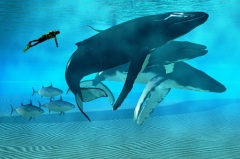 А ведь они – самые чуткие индикаторы состояния морских систем планеты и важное звено в цепях питания Мирового океана, они создают стабильность биологического круговорота веществ в экологической системе. Поэтому сокращение численности китов и других морских животных ведет к нарушению биологического равновесия в морских экосистемах. К тому же человек своей деятельностью, к сожалению, не всегда разумной, уже давно негативно влияет на природу, изменяя ее. Например, большие потери морским млекопитающим наносят рыболовные снасти, а также загрязнение океанов нефтепродуктами из-за расширения географии нефтедобычи на морском шельфе. Эта экологическая дата считается днем защиты не только китов, но и всех морских млекопитающих и разных других живых существ, обитающих в морях и океанах нашей планеты Такое положение дел не устраивает защитников морских млекопитающих и всех неравнодушных людей к будущему нашей планеты. Для сохранения морских обитателей к данной проблеме привлекается внимание общественности. Во многих странах существуют клубы и общества любителей этих животных, создаются морские заповедники, где их жизни ничего не угрожает. А непосредственно в этот день ежегодно различные природоохранные группы, экологические организации и общественность проводят всевозможные акции в защиту китов и других морских млекопитающих и различные информационные мероприятия или посвящают этот день защите одного уникального вида, которому грозит смертельная опасность. В России День защиты морских млекопитающих отмечается с 2002 года и имеет особое значение, поскольку в морях нашей страны обитает несколько десятков видов китов, дельфинов, морских котиков и тюленей, многие из которых находятся под угрозой исчезновения и занесены в Красную книгу Российской Федерации и Международного союза охраны природы.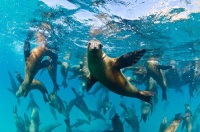 